Протокол процедуры переторжкиСПОСОБ И ПРЕДМЕТ ЗАКУПКИ:Запрос предложений в электронной форме  на право заключения договора на выполнение работ «Оснащение ПС оборудованием ТМ с расширением ОИК Диспетчер» (Лот № 11701-ТПИР-ТПИР ОБСЛ-2020-ДРСК).КОЛИЧЕСТВО ПОДАННЫХ ЗАЯВОК НА УЧАСТИЕ В ЗАКУПКЕ: 4 (четыре) заявки.НМЦ ЛОТА (в соответствии с Извещением о закупке): 17 772 484.06   руб. без НДС.ОТМЕТИЛИ:В соответствии с решением Закупочной комиссии (Протокол №245/УТПиР -Р от  24.01.2020 г.) к  процедуре переторжки были допущены следующие участники: ООО "ТЕХПРОМИНЖИНИРИНГ" , ООО "ТЕЛЕКОР", ООО "СИРИУС-М", ООО "ТМ СИСТЕМЫ".Предмет переторжки: цена заявки.Участие в процедуре переторжки приняли 4 (четыре) участника, а именно:ООО "ТЕХПРОМИНЖИНИРИНГ" , ООО "ТЕЛЕКОР", ООО "СИРИУС-М", ООО "ТМ СИСТЕМЫ".Процедура переторжки осуществлялась с использованием средств электронной торговой площадки: Единая электронная торговая площадка (АО «ЕЭТП»), в присутствии секретаря Закупочной комиссии.Дата и время начала процедуры переторжки: 15:00 часов (по местному времени Организатора) 27.01.2020 г.Место проведения процедуры переторжки: Единая электронная торговая площадка (АО «ЕЭТП»), по адресу в сети «Интернет»: https://rushydro.roseltorg.ru.В результате проведения переторжки условия заявок на участие в закупке были изменены следующим образом:Секретарь Закупочной комиссии	Елисеева М.Г.Исп. Чуясова.Тел. (4162) 397-268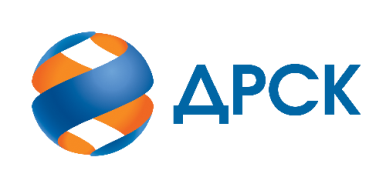                                                                      АКЦИОНЕРНОЕ ОБЩЕСТВО                «ДАЛЬНЕВОСТОЧНАЯ РАСПРЕДЕЛИТЕЛЬНАЯ СЕТЕВАЯ КОМПАНИЯ»№245/УТПиР -П27.01.2020№п/пДата и время регистрации заявкиНаименование, адрес и ИНН Участника и/или его идентификационный номерЦена заявки до переторжки, 
руб. без НДСЦена заявки после переторжки, 
руб. без НДС03.12.2019 13:02ООО "ТЕХПРОМИНЖИНИРИНГ" 
ИНН/КПП 2465209432/246501001 
ОГРН 108246802652017 332 533,0015 657 560,1711.12.2019 15:19ООО "ТЕЛЕКОР" 
ИНН/КПП 7704254928/501501001 
ОГРН 103770400913317 772 468,6015 604 225,6024.12.2019 12:04ООО "СИРИУС-М" 
ИНН/КПП 2804009663/280101001 
ОГРН 102280071068017 665 851,0715 604 241,0024.12.2019 19:42ООО "ТМ СИСТЕМЫ" 
ИНН/КПП 6658059205/665801001 
ОГРН 102660235223717 772 448,0616 714 987,34